СП ДС «Сказка»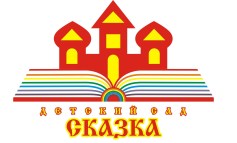 ГБОУ СОШ № 5 «ОЦ Лидер» г.о. КинельКонсультация для родителей на тему: «Как родителям помочь ребенку в преодолении страхов»подготовил: педагог-психолог Гурташева Е.М.2023Как родителям помочь ребенку в преодолении страховПрименение средств арт-терапии даёт хорошие результаты в преодолении детских страхов. Если ребенок уже умеет рисовать, то нужно попросить его нарисовать страшное» как получится». Понятно, что поначалу, предложение родителей может не вызвать у ребенка энтузиазма, тогда стоит предложить ребенку свою помощь:  «Давай вместе нарисуем». Поддержка взрослого должна ободрить ребенка. Нужно  нарисовать два рисунка: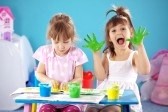 1.Пугающего объекта — например, злой собаки.2.Сцену победы над пугающим объектом — например, мальчика с палкой рядом с собакой.Можно начать с более простого задания. Нарисовать условный страшный объект — черное пятно, например. И попросить ребенка порвать бумагу — уничтожить страх. Можно спросить у самого ребенка, что именно он хотел бы сделать с рисунком. Так, рисунок можно сжечь, а пепел развеять по ветру. Выбросить в мусорную корзину? Утопить? Растоптать? Спустить в унитаз? Сжечь?Надо заметить, что подобной игры может оказаться недостаточно для полной победы над страхом. Но в ней ребенок впервые получает возможность для «преодоления страха», а значит, ощущения своей силы и веры в себя. Это очень важный для него опыт.Другой способ преодолеть страх — сыграть в игру, в которой, к примеру, мишка сначала боится Бабу Ягу, а потом преодолевает свой страх. И либо приказывает ей «исчезнуть», либо прогоняет. «Игровые методы» преодоления страхов хороши как для малышей, так и для подросших детей — старшего школьного возраста.Прекрасным средством для преодоления детских страхов является метод сказкотерапии. Его принцип примерно тот же, что и в игровой терапии. Надо выбрать какой-то персонаж и в сказочной реальности столкнуть его с той же проблемой, которую переживает ваш ребенок.Итак, подводя итоги, можно сделать выводы:- Типичной ошибкой родителей в отношении страхов у детей является отрицание — «этого не может быть, не  важно, что за ерунда?..» Причиной, как обычно, являются «благие намерения» родителей, которые желают показать детям, что их страхи напрасны.- Ошибочными действиями могут быть осуждение, высмеивание ребенка, принуждение его преодолеть страх. Часто это отношение к страхам ребенка характерно для пап, которые хотят видеть в своем сыне» настоящего мужчину».Правильные действия:- признать страх ребенка, «позволить» ребенку испытывать его;- разузнать подробности испытываемого ребенком страха, пусть он расскажет о том, что его пугает в деталях, — это уже способствует преодолению страха, поскольку «сужает границы» пугающего объекта;- с помощью различных приемов — игры, рисунка, сказкотерапии — обыграть ситуацию победы над страхом, предоставив при этом инициативу именно ребенку.- важно не торопить ребенка, пусть на первых порах его победа над страхом будет совсем не очевидна. Ваша вера в него и психологическая поддержка обязательно принесут свои плоды.Последний совет – самый важный: постарайтесь сделать все возможное, чтобы ребенок ощущал вашу защиту, поддержку и любовь. Родители должны дать понять ребенку: что бы ни случилось, они – рядом и  всегда придут на помощь. В этом случае детские страхи, если они и возникнут, будут незначительными и легко преодолимыми.Информацию подготовил педагог-психолог Гурташева Е.М.